§6114.  Maintenance of records1.  Schedule.  Each licensee shall make, keep and preserve the following books, accounts and other records for a period of 3 years:A.  A record or records of each payment instrument sold;  [PL 1997, c. 155, Pt. A, §2 (NEW).]B.  A general ledger posted at least monthly containing all assets, liability, capital, income and expense accounts;  [PL 1997, c. 155, Pt. A, §2 (NEW).]C.  Settlement sheets received from authorized delegates;  [PL 1997, c. 155, Pt. A, §2 (NEW).]D.  Bank statements and bank reconciliation records;  [PL 1997, c. 155, Pt. A, §2 (NEW).]E.  Records of outstanding payment instruments;  [PL 1997, c. 155, Pt. A, §2 (NEW).]F.  Records of each payment instrument paid within the 3-year period; and  [PL 1997, c. 155, Pt. A, §2 (NEW).]G.  A list of the names and addresses of all of the licensee's authorized delegates.  [PL 1997, c. 155, Pt. A, §2 (NEW).][PL 1997, c. 155, Pt. A, §2 (NEW).]2.  Electronic form.  Maintenance of the documents as required by this section in a photographic, electronic or other similar form constitutes compliance with this section.[PL 1997, c. 155, Pt. A, §2 (NEW).]3.  Location.  With the approval of the administrator, records may be maintained at a location outside this State so long as they are made accessible to the administrator on 7 days' written notice.[PL 1997, c. 155, Pt. A, §2 (NEW).]SECTION HISTORYPL 1997, c. 155, §A2 (NEW). The State of Maine claims a copyright in its codified statutes. If you intend to republish this material, we require that you include the following disclaimer in your publication:All copyrights and other rights to statutory text are reserved by the State of Maine. The text included in this publication reflects changes made through the First Regular and Frist Special Session of the 131st Maine Legislature and is current through November 1, 2023
                    . The text is subject to change without notice. It is a version that has not been officially certified by the Secretary of State. Refer to the Maine Revised Statutes Annotated and supplements for certified text.
                The Office of the Revisor of Statutes also requests that you send us one copy of any statutory publication you may produce. Our goal is not to restrict publishing activity, but to keep track of who is publishing what, to identify any needless duplication and to preserve the State's copyright rights.PLEASE NOTE: The Revisor's Office cannot perform research for or provide legal advice or interpretation of Maine law to the public. If you need legal assistance, please contact a qualified attorney.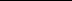 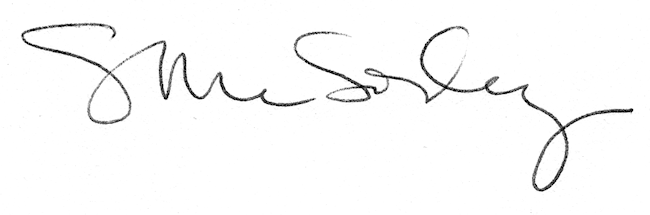 